ECUACIONES DIFERENCIALES ORDINARIAS DE ORDEN SUPERIOR (EDOn)INTRODUCCIÓNExisten un sin número de problemas físicos, acústicos, eléctricos, electrónicos, sistemas de audio que se pueden modelar mediante ecuaciones diferenciales. Por ejemplo, tenemos un parlante, el cual es un sistema electro - mecano - acústico 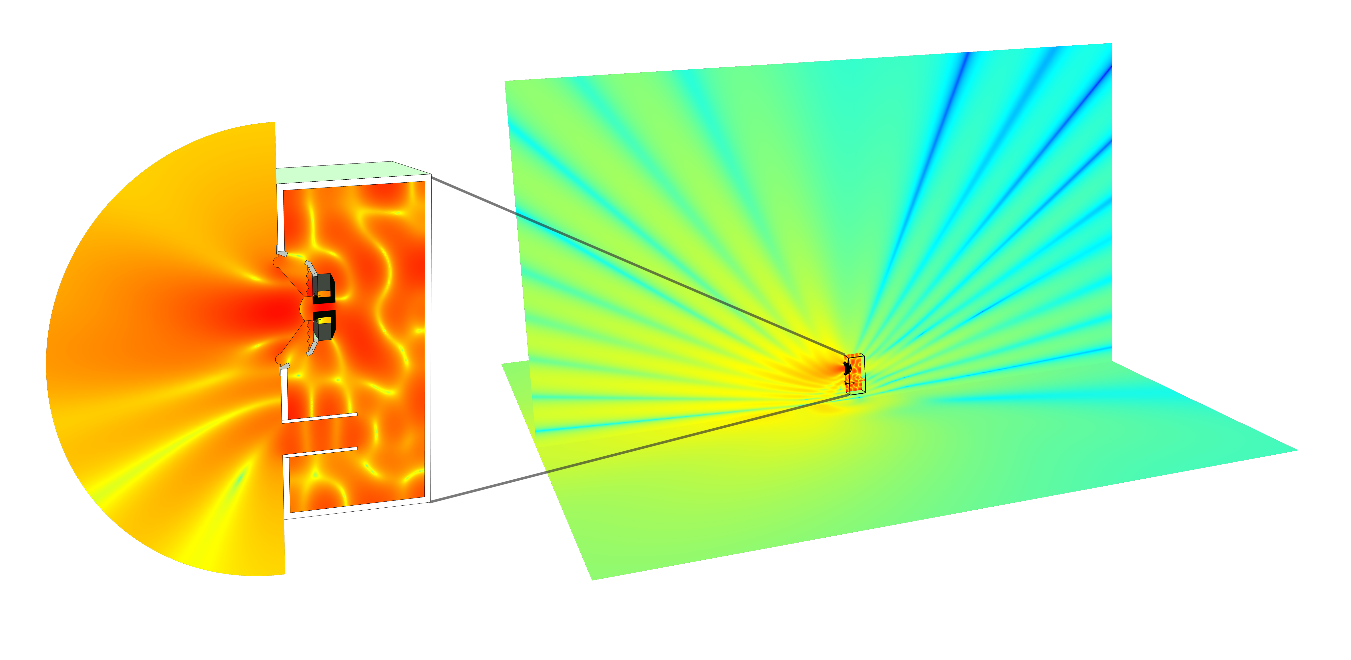 Parlante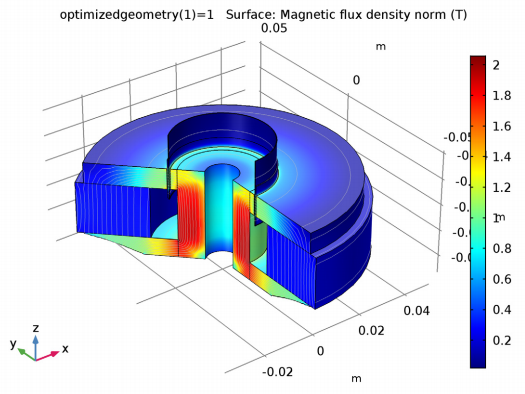 Campo electro – magnético del parlante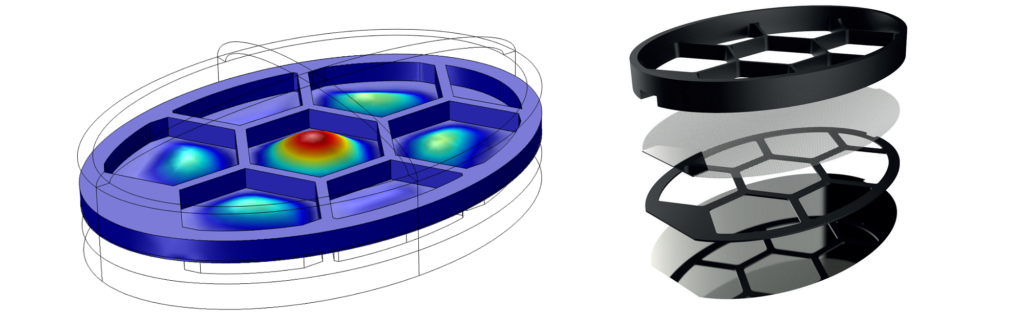 Vibración mecánica del cono del parlante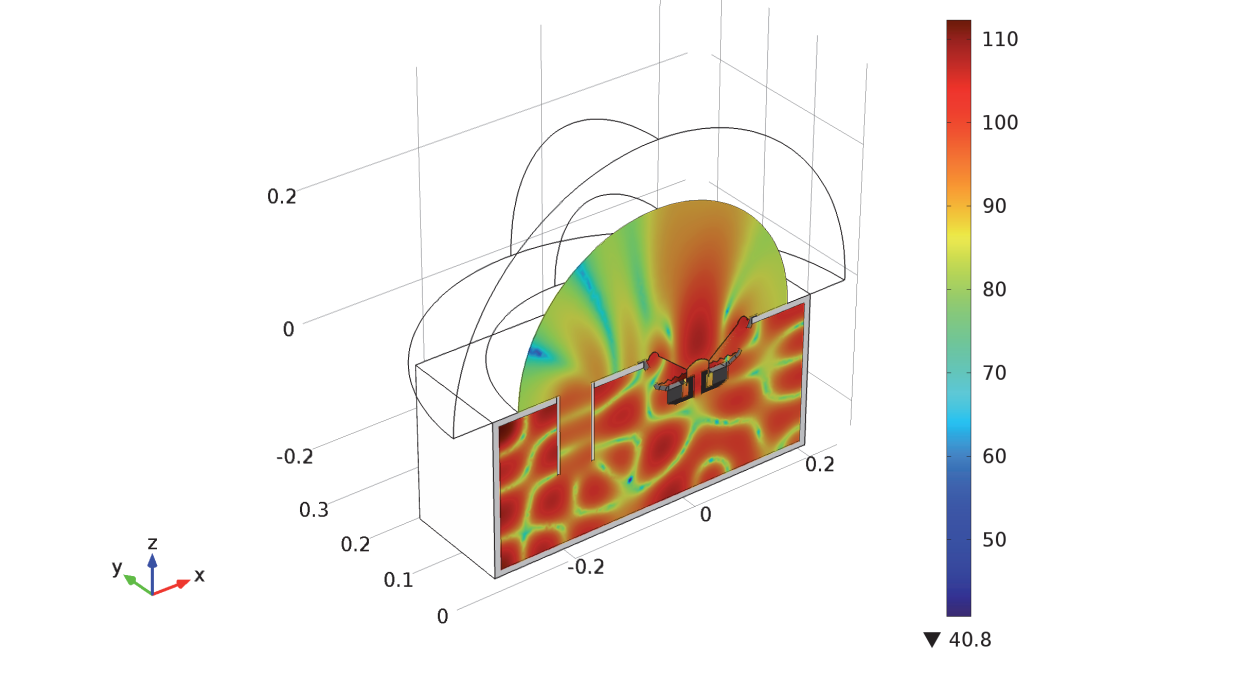 Radiación acústica en la cavidad del parlantePor partes cada uno de los subgrupos de componentes se puede modelar mediante ecuaciones diferenciales de orden superior, en este caso ecuaciones diferenciales ordinarias de segundo ordenCircuito eléctrico R L C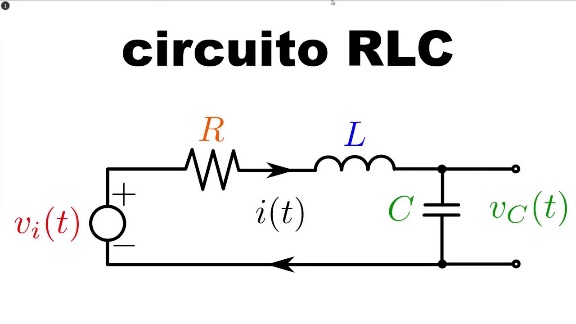 La carga eléctrica es , mientras que la intensidad de corriente es  finalmente  es el voltaje de entrada, la señal de audio. La corriente en la bobina genera una fuerza que es proporcional a la corriente , que mueve el cono del parlante. De forma simplificada puede ser caracterizado por su masa, su elasticidad y las pérdidas mecánicas debido al roce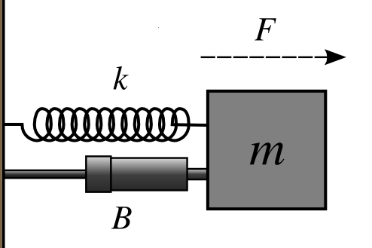  La fuerza es , donde es una constante de proporcionalidad que depende de la bobina y el imán del parlante. El movimiento del parlante genera una presión sonora, dentro de la cavidad la cual se puede, nuevamente describiéndola de forma simplificada como una cavidad, conectada a un tubo y el material absorbente está asociado a pérdidas sonoras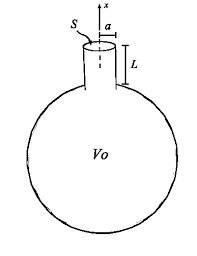 Donde  es el desplazamiento volumétrico , donde  es el área de la sección transversal del tubo  es el desplazamiento de las partículas de aire. Existe acoplamiento entre estas tres ecuaciones.No es el objetivo en esta parte de la materia describir el modelo de un parlante de forma completa, si no que presentar una motivación de la importancia del estudio de este tipo de ecuaciones. MARCO TEÓRICODefinimos una ecuación diferencial de orden superior, lineal como aquella ecuación cuya incógnita es una función  la relación entre las distintas variables es expresada a partir de las derivadasSujeta a las siguiente s condiciones inicialesAclaración el  corresponde a la enésima menos una derivada (no es un elevado a)Una ecuación es homogénea cuandoY esta ecuación tiene  soluciones dadas por las funciones , , , y esas funciones son linealmente independientes. Es decir, estas funciones cumplen con:Por lo tanto, la solución complementaria es la combinación lineal de estas soluciones cumple con la ecuación homogénea. Dicha solución es llamada también solución homogénea Donde las constantes dependen de las condiciones inicialesDefinimos WronskianoSi el Wronskiano es distinto de cero, es decir no es nulo las funciones son linealmente independientesCuando la ecuación es no homogénea entonces la solución esDividimos por Por otra parte, esta ecuación es válida para valores de  tales que , por último, la solución es la solución es formada por la solución complementaria y la solución particularECUACIÓN DIFERENCIAL DE SEGUNDO ORDEN HOMOGÉNEA CON COEFICIENTES CONSTANTES El motivo de ahondar en este caso es la profunda relación que tienen este tipo de ecuación con fenómenos físicos, especialmente en acústica, sonido, electroacústica, electricidadRepensemos la ecuación de una forma genérica y homogéneaSupondremos una solución complementaria de la formaReemplazamosFactorizamosEntonces para que cumpla con la igualdad o bien  , la solución trivial  o, por otro ladoEsto se conoce como el polinomio característico de la ecuación diferencial, cuyas raíces son ampliamente conocidasPrimer Caso  y Este caso se denomina Sobre AmortiguadoSegundo Caso  y Este caso se denomina Críticamente AmortiguadoTercer Caso  y Al reemplazar y factorizarSi el término  es decir  este caso se dice Sub Amortiguado 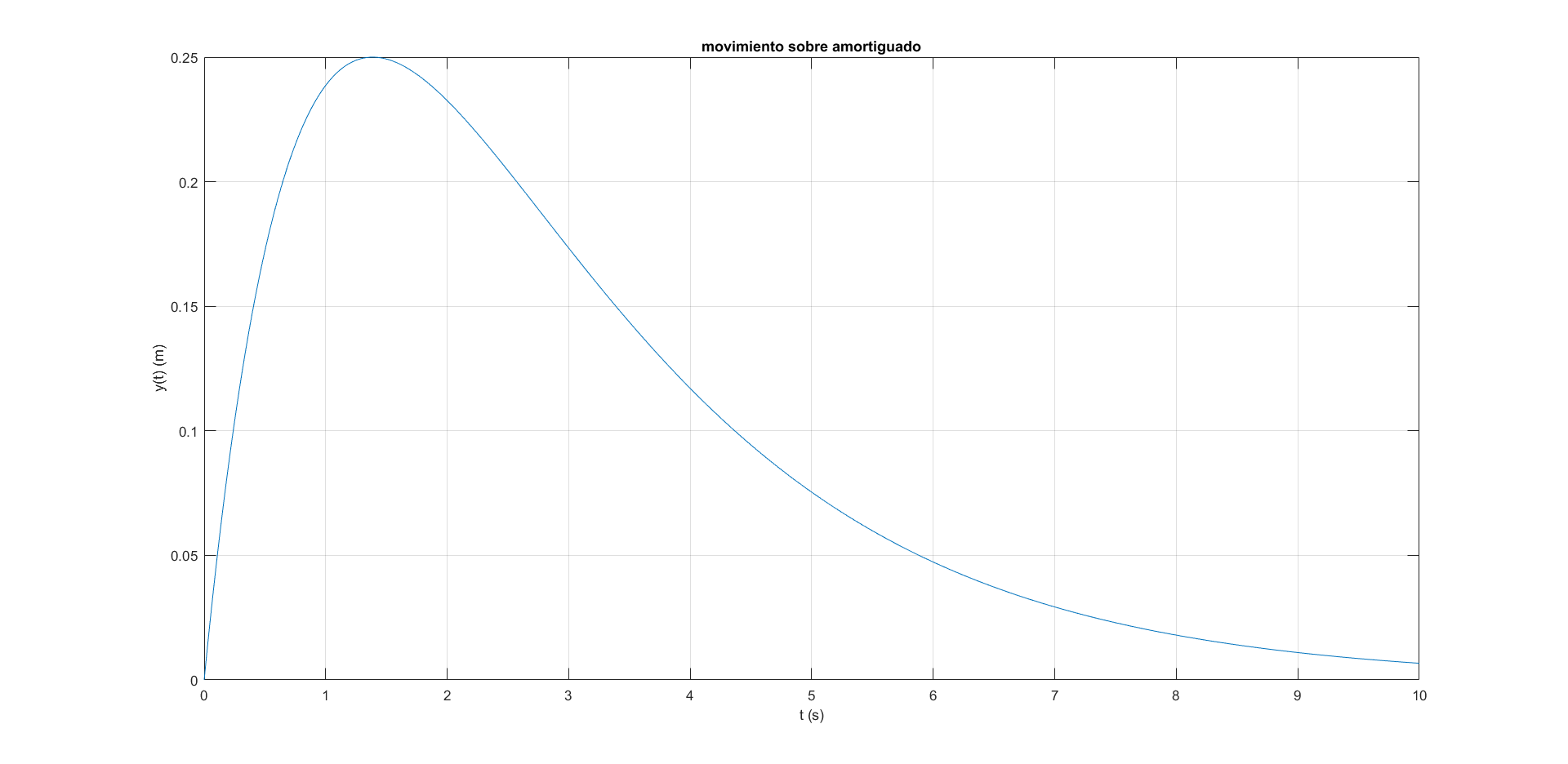 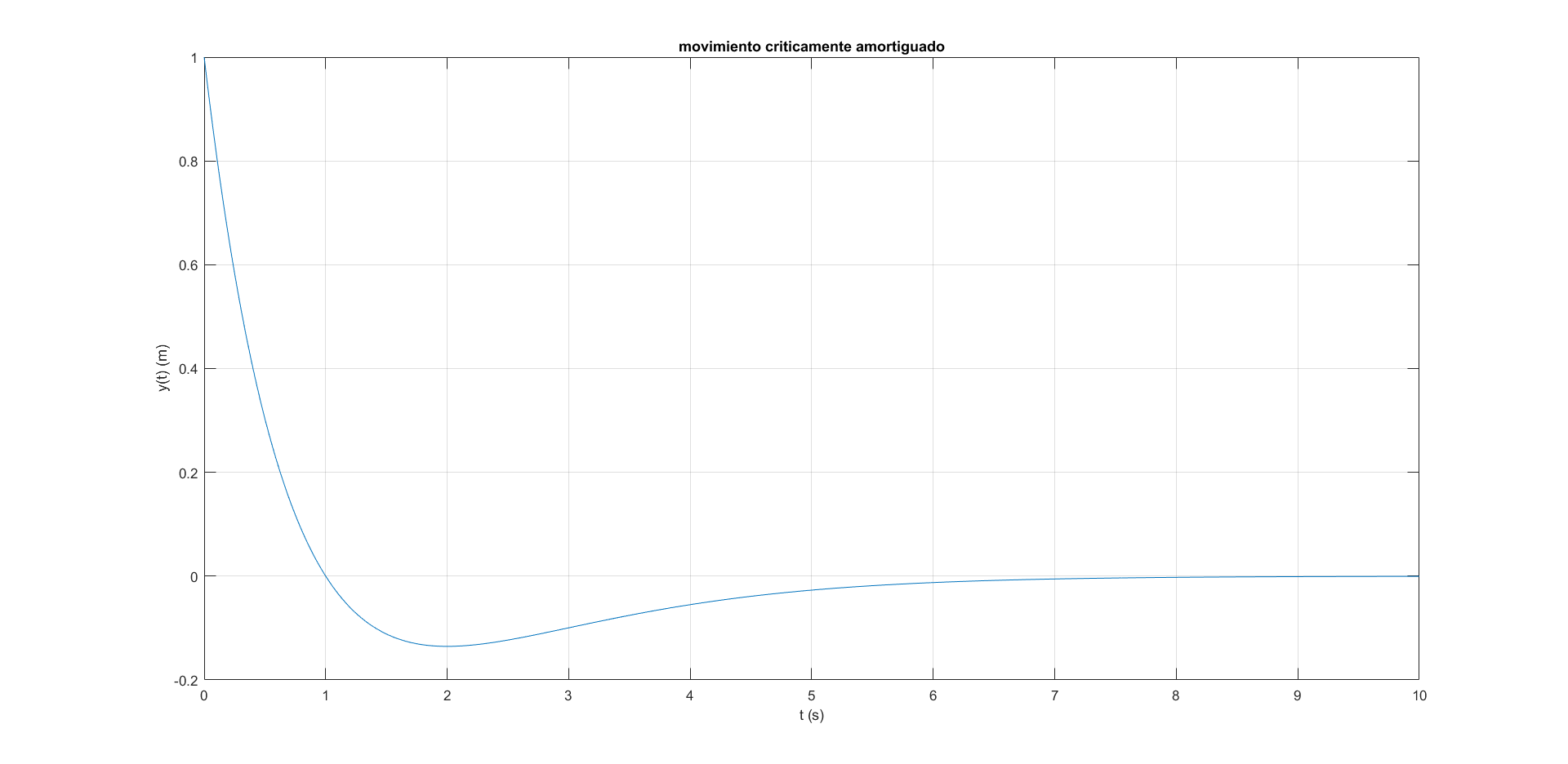 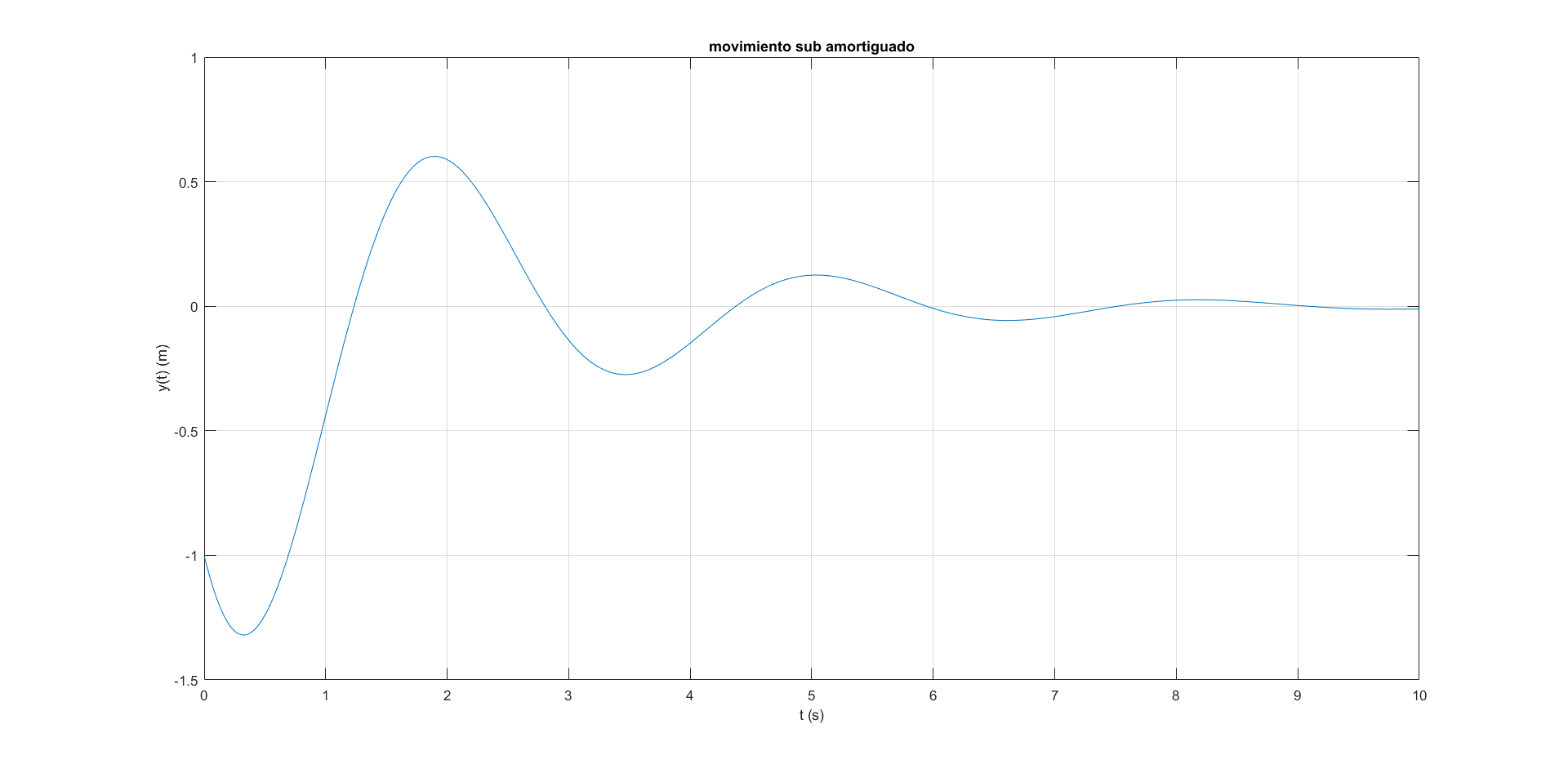 EjemploEcuación diferencial con condiciones inicialesPolinomio característicoEntonces la funciónLa primera derivada esA fin de determinar las constantes usamos las condiciones incialesECUACIÓN DIFERENCIAL DE ORDEN n HOMOGÉNEA CON COEFICIENTES CONSTANTES Cuando trabajamos ecuaciones de orden superior con coeficientes constantesUsamos la misma técnicaY obtenemos el polinomio característicoEntonces la solución general si las raíces del polinomio son reales y distintasLa solución general si las raíces son reales, pero existen  raíces repetidas  vecesLa solución general si las raíces son complejas conjugadas, pero existen  raíces repetidas ECUACIÓN DIFERENCIAL DE ORDEN SUPERIOR CON COEFICIENTES CONSTANTES NO HOMOGÉNAS: VARIACIÓN DE PARÁMETROSEste es un método para determinar la solución particular de una ecuación diferencial de orden superior de coeficientes constantes. Comenzaremos en el caso de una ecuación de orden dos con coeficientes constantesLo primero que hay que tener en cuenta es dejar la ecuación de la formaSi los coeficientes son funciones variables también es posible, bajo ciertas circunstancias resolver esta ecuaciónSupondremos que se conocen las soluciones complementarias producto de la ecuación homogéneaEntonces la solución particular propuesta esEntonces el problema es determinar  y . Por simplicidad tendremosIncorporamos la solución particular a Factorizamos por  y Como  e  porque son las soluciones homogéneas, la ecuación se reduce a Podemos transformar usando las expresionesEntonces podemos reescribirPara que podamos obtener resultados se de cumplir simultáneamentePero lo que tenemos es un sistema de ecuaciones algebraica con incógnitas  y  y podemos usar el método del determinante para resolver ecuaciones EntoncesEjemploResolver ecuación homogéneaEcuación característica esLa solución complementaria es Calculamos el Wronskiano y los demás términosEntonces la solución particular es Por lo tantoOrdenamosCondiciones incialesEntonces  y , finalmenteSi la ecuación diferencial ordinaria es con coeficientes constantes de orden  no homogéneaLo primero es dejarla comoDonde Después determinar las raíces del polinomio característico a fin de resolver la ecuación homogénea y determinar la solución complementariaCalculamos el WronskianoCalculamos EjemploLa ecuación homogéneaCalculamos el Wronskiano y los demás términosLa solución particular esToda la solución esUsamos las condiciones de contornoPor lo tanto  y la solución es Esta ecuación importa por su significado físico. En este caso tenemos el fenómeno de resonancia cuando la fuerza impulsora posee la misma frecuencia natural que las raíces del polinomio característicoEn este sistema no hay amortiguamiento y la solución se incrementa hasta el infinito, lo cual es el caso más simple de un fenómeno llamado resonancia, en este caso la frecuencia naturalEs igual 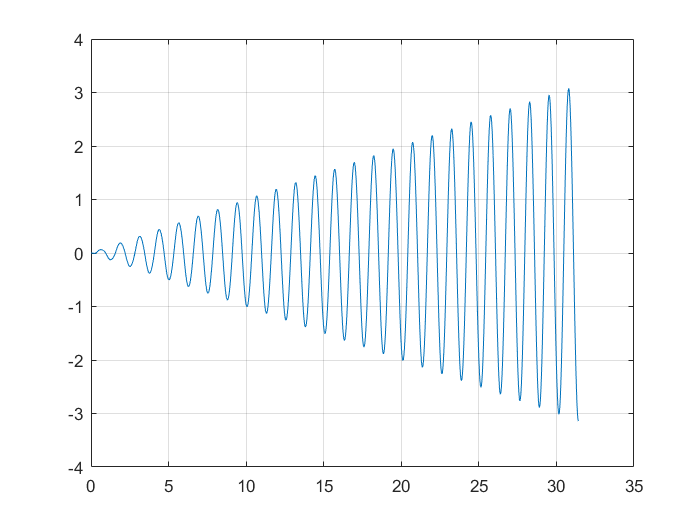 SISTEMAS DE ECUACIONES DIFERENCIALESConsideremos el siguiente sistema físico.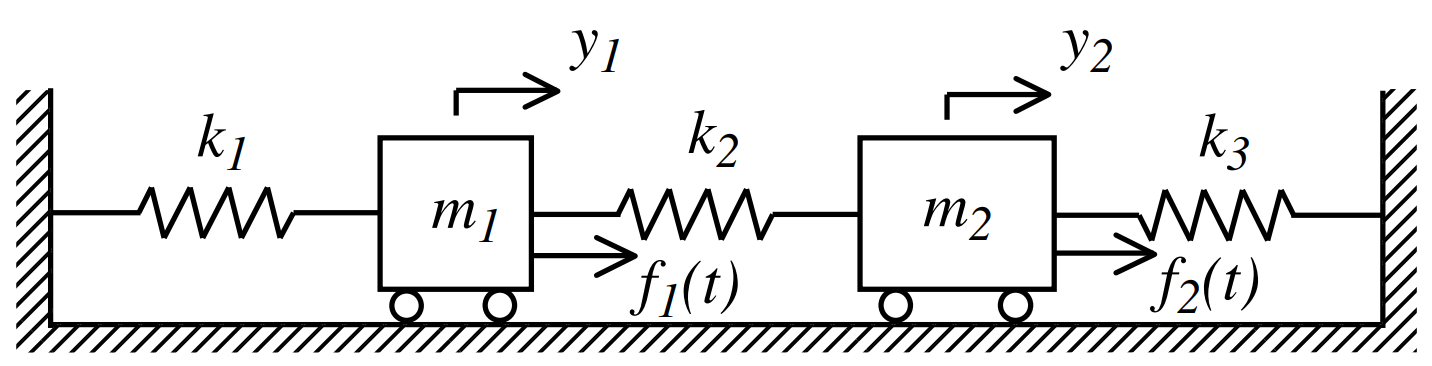 La ecuación de movimiento esO bienCon condiciones inicialesEsta se puede resolver usando métodos de substitución, por ejemploTomando la primera ecuaciónLa transformamos enPodemos derivar dos vecesSubstituimos en la segunda ecuaciónDesarrollamosEl polinomio característico esLas raíces sonEntonces ComoDebemos derivar la solución  dos vecesEntonces Calculamos adicionalmente la primera derivada de la solución  para determinar las constantes a partir de las condiciones inicialesCondiciones inicialesLa primera ImplicaLa segunda ImplicaLa tercera ImplicaLa cuarta ImplicaTenemos el sistema de ecuacionesLos resultados sonEntoncesCuando la ecuación de movimiento toma la formaCon condiciones inicialesEsta se puede expresar en forma matricial comoO en términos de vectores y matricesCon condiciones inicialesCon condiciones inicialesEl método de resolver este tipo de problemas es similar al anterior, obviamente el nivel de dificultad es mayor, sin embargo, podemos plantear otros métodos de carácter numérico que pueden resolver este tipo de problemas.ECUACIÓN DIFERENCIAL DE ORDEN SUPERIOR CON COEFICIENTES CONSTANTES NO HOMOGÉNAS: MÉTODO DE DIFERENCIAS FINITASEn este caso este método es altamente adecuado para ecuaciones diferenciales de orden superior con coeficientes constante debido a su fácil implementación y lo simple que es desde una perspectiva intuitiva.Esto es un método numérico, que aproxima las derivadas mediante diferencias finitas. Consideremos nuestro sistema masa resorte y amortiguadorDonde la masa , la rigidez y el amortiguamiento  La fuerza  para un tiempo que transcurre entre 10 (s) y 30 (s).Podemos “aproximar” la solución y la fuerza mediante muestras tomadas a un intervalo  Es obvio que en este proceso estamos limitados a un intervalo de muestreo que sea lo más pequeño posible. Usaremos diferencias centralesPara propósitos prácticos como este tipo de soluciones se programan en términos de arreglos, tenemosPara la segunda derivada tenemosEntonces reemplazamos en la ecuaciónFactorizamos porTenemos entonces una ecuación recursiva para la incógnita Por lo tanto, para poder resolver esta ecuación necesitamos saber los valores de  y de . El valor de  está dado por la condición inicial. Para determinar , debemos primero calcular la aceleración inicial  desde la misma ecuación diferencialEntonces como se conocen la posición y la velocidad inicial A partir de esto podemos calcular la posición  mediante una fórmula de la física clásicaResumiendo, el método esDeterminar la aceleración inicialDeterminar el desplazamiento Determinar el desplazamiento  para Esto quiere decirEs claro que a medida que  aumenta la calidad de la solución aproximada empeora, pero si nos fijamos en uno de los términos de la solución recursivaPensemos, la condición para la convergencia esDonde  es la frecuencia natural angularDonde  es la frecuencia de muestreo, las cual debe ser mucho más alta que la frecuencia natural del sistema. En el teorema del muestreo tenemos el criterioCuando tenemos un sistema de ecuaciones diferenciales expresado de forma matricial tenemos Con condiciones inicialesDeterminar la aceleración inicial En términos de subíndices Determinar el desplazamiento  para Determinar el desplazamiento  para   usando la resolución de sistemas de ecuacionesEntonces tenemos El método será preciso y tendrá convergencia si se cumple que Donde  es la frecuencia natural más alta del sistemaECUACIÓN DIFERENCIAL DE ORDEN SUPERIOR NO LINEALES NO HOMOGÉNASECUACIÓN DE CAUCHY-EULERLa ecuación de Cauchy-Euler es una forma de ecuación diferencial de orden superior de la formaDonde , para Determinaremos la solución complementaria, a partir de la ecuación homogéneaPodemos probarComo ejemplo tomemos la ecuación de Cauchy – Euler de segundo ordenReemplazamosY para no tener la solución trivial se tiene que cumplirEntonces Primer Caso  y Segundo Caso  y Tercer Caso  y La solución particular es determinada usando el método de variación de parámetros, pero se debe tener cuidado en que la función  debe ser La solución complementaria es Pasamos a la solución particular, recordar que Conforme al método de variación de parámetros tenemos que calcular el WronskianoEntonces Entonces la solución particular esLa solución esLa derivada esAplicamos las condiciones inicialesEl sistema de ecuaciones esEntonces escribimos la soluciónEl siguiente ejemplo esReemplazamosLa solución esAplicamos las condiciones inicialesEntoncesLa solución esECUACIÓN DIFERENCIAL DE SEGUNDO ORDEN NO LINEALES NO HOMOGÉNEAS – MÉTODO DE EULER – ESPACIO DE ESTADOObservamos un péndulo simple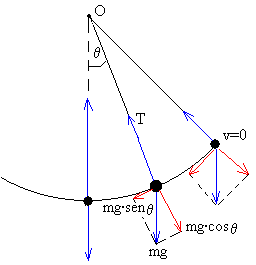 Asumiremos un péndulo de masa  colgado de una cuerda de longitud  actuando bajo la aceleración de gravedad  y con un amortiguamiento asociado al roce de coeficiente . La ecuación de movimiento es obtenida usando la Segunda Ley de NewtonEl desplazamiento del péndulo Donde  es el ángulo medido en radianes, la aceleración es Las fuerzas efectivas entonces son:Por lo tanto, al remplazar Ordenamos y obtenemos la ecuación diferencial con condiciones inicialesSi simplificamos un pocoObtenemosLa principal aproximación para ángulos pequeños es , entonces tenemos la ecuación diferencial de segundo ordeno con coeficientes constantes la cual puede dar soluciones sub amortiguadas, críticamente amortiguadas o super amortiguadas.Pero que pasa si las condiciones iniciales son grandes  y/o , entonces el fenómeno físico solamente puede ser explicado porPara resolver esta ecuación necesitamos reescribirla de otra forma y usar una variable auxiliarReordenamos para tener un sistema de dos ecuaciones diferenciales de primer orden con dos incógnitasPresentaremos el concepto de espacio de fase. Es decir la combinación de todas las posibles condiciones iniciales para esta ecuación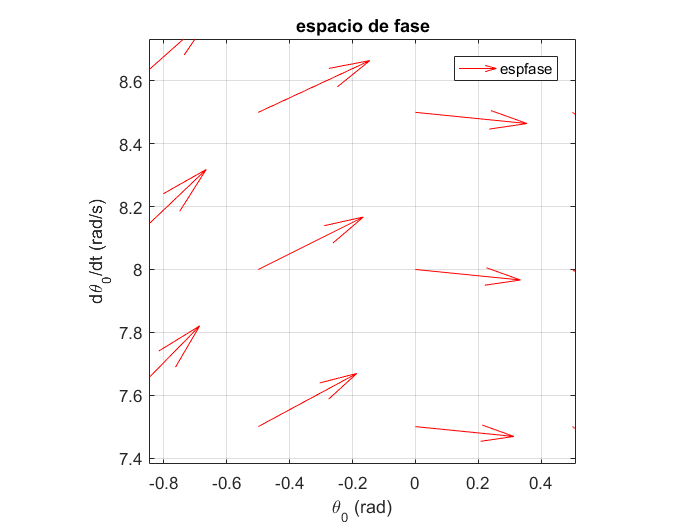 Entonces para el punto de más abajo si tenemos  y  , si  y la aceleración de gravedad es  y el valor de , entonces el valor de la aceleración inicial esHaciendo esto para la mayor cantidad de puntos en el espacio de fase desde  y en la velocidad inicial 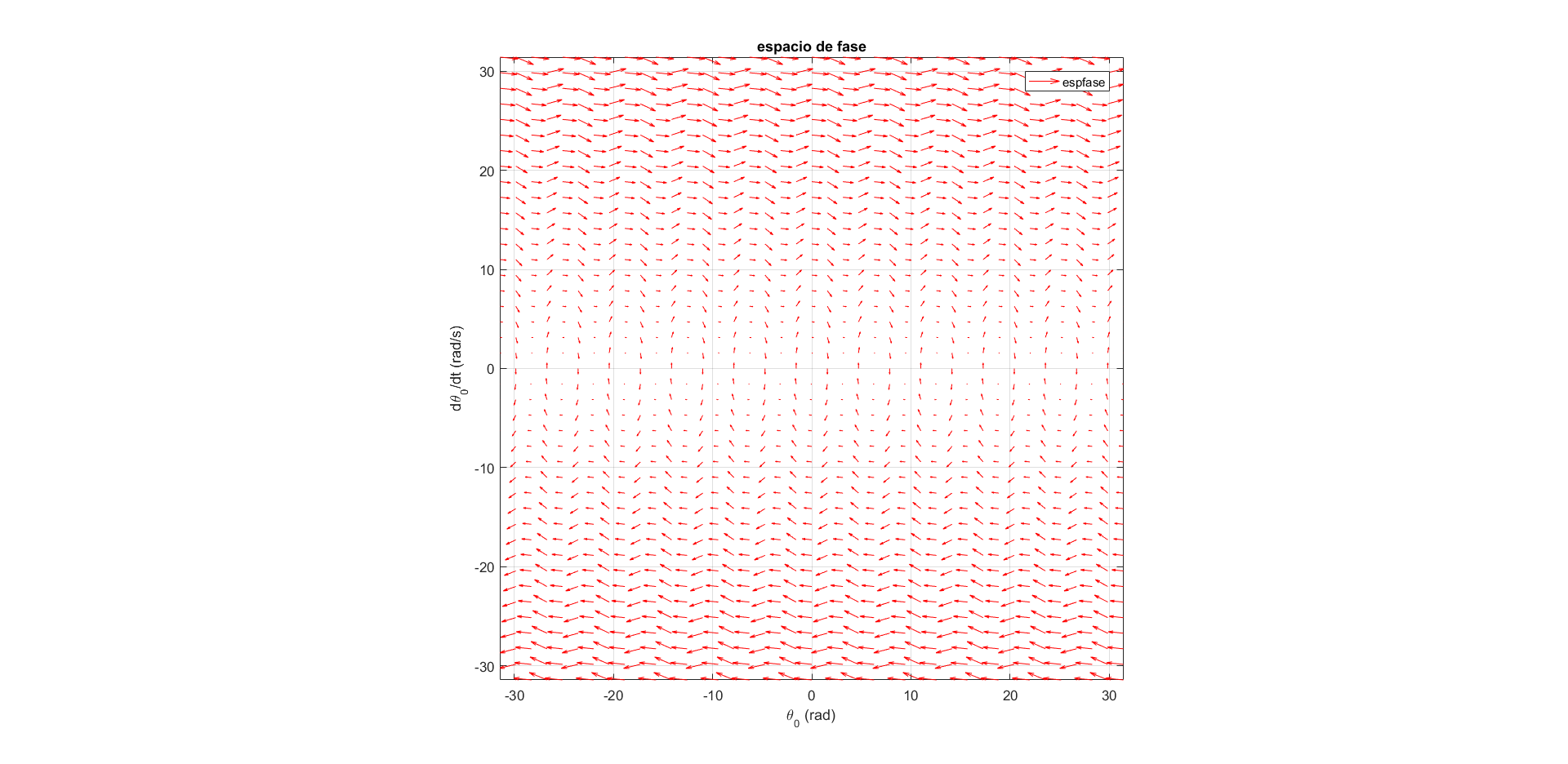 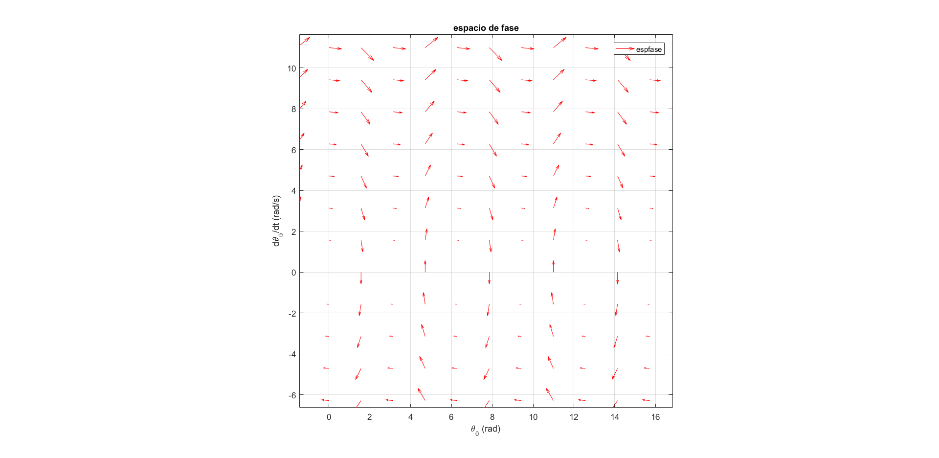 Para cualquier condición inicial puedo obtener una solución aproximada si “seguimos las flechas”El método de Euler consiste en redefinir una ecuación de orden 2 en un sistema de dos ecuaciones diferenciales de orden 1PASO 1DefinimosEjemplo paso 1Entonces la solución aproximada y discreta para este tipo de ecuaciones esPASO 2 Iteramos Repetir desde Ejemplo paso 2Para Para EtcéteraLos resultados presentados de forma más precisa son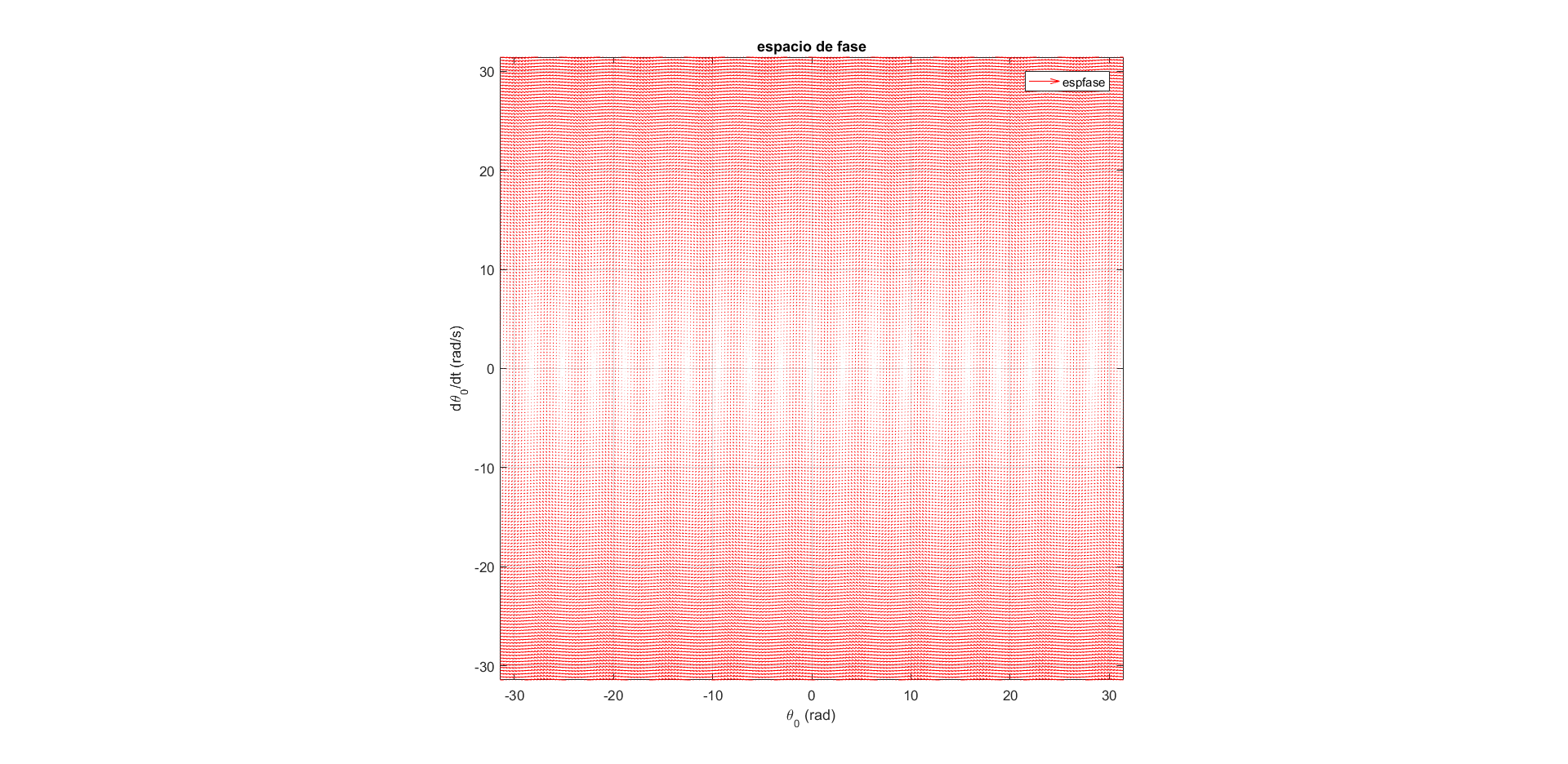 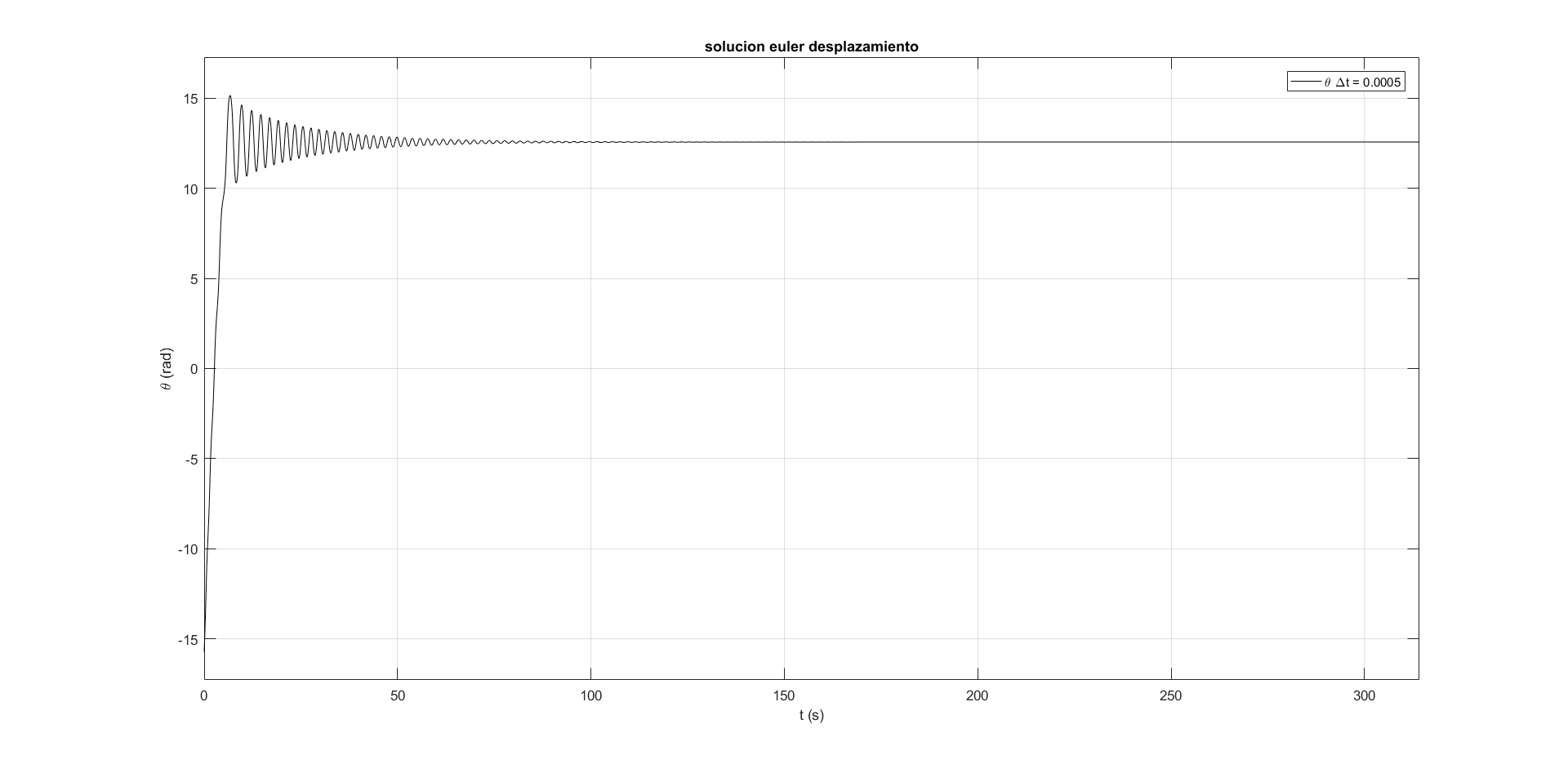 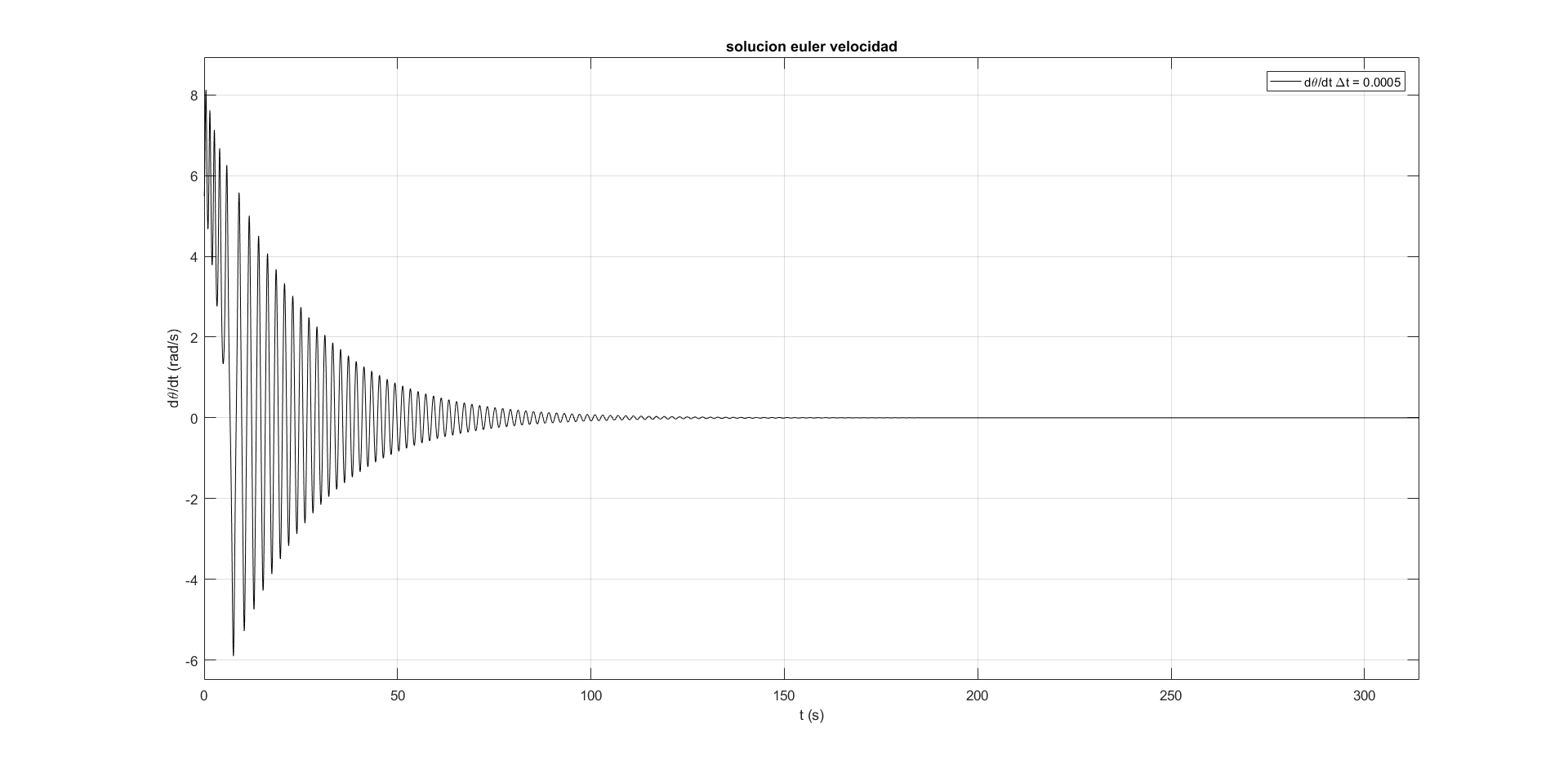 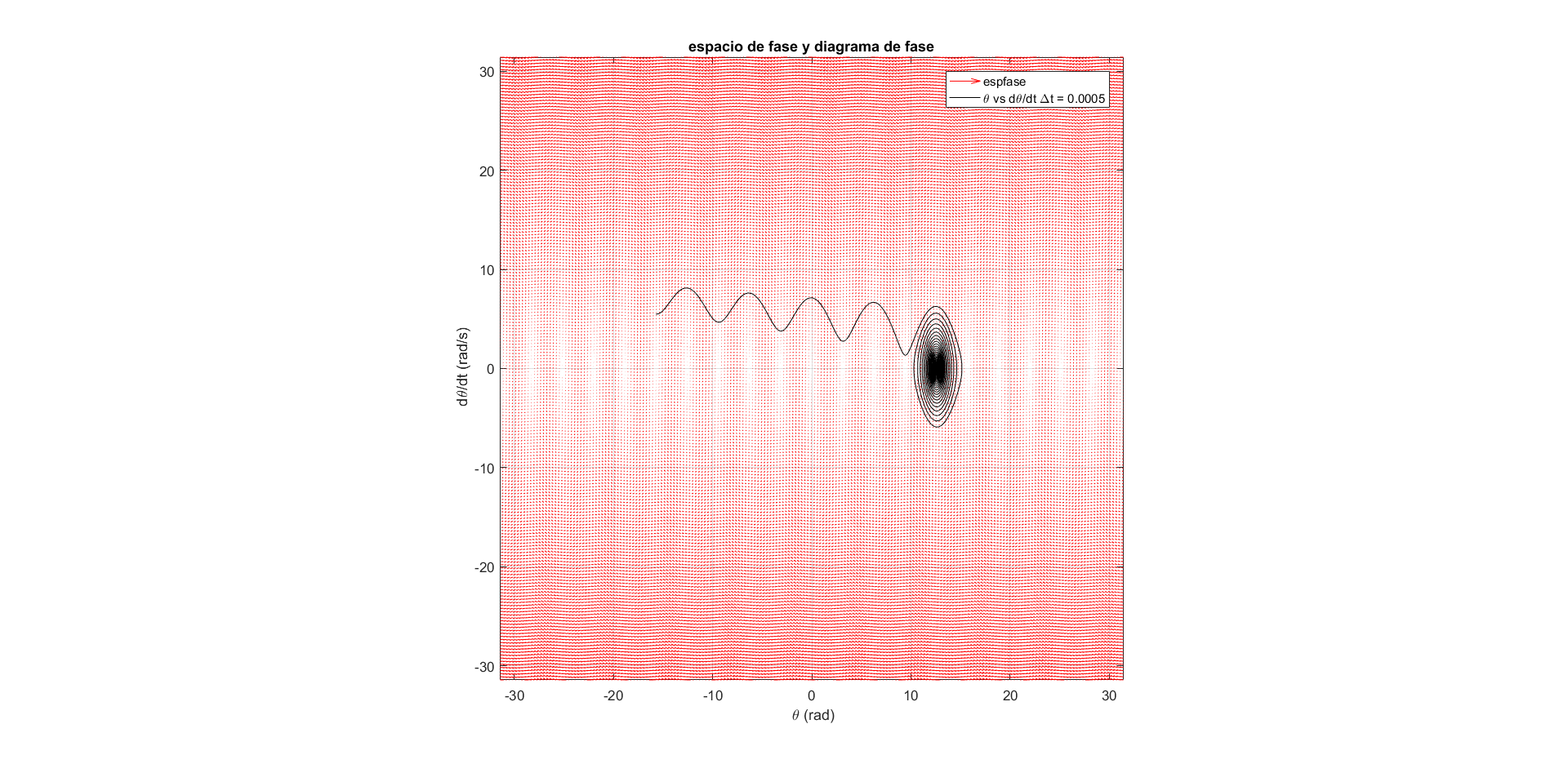 https://www.youtube.com/watch?v=p_di4Zn4wz4&t=7sECUACIÓN DIFERENCIAL DE SEGUNDO ORDEN DE BESSELSolución General por Serie de PotenciasRemplazamos en la ecuaciónPodemos determinar los coeficientes mediante las relaciones de recursividad, no estraremos en detalles, pero los resultados son los siguientesDonde  es la función Gamma, la cual es una generalización del concepto de factorial para valores de  que no corresponden a enteros positivosSi  es un número entero mayor o igual a cero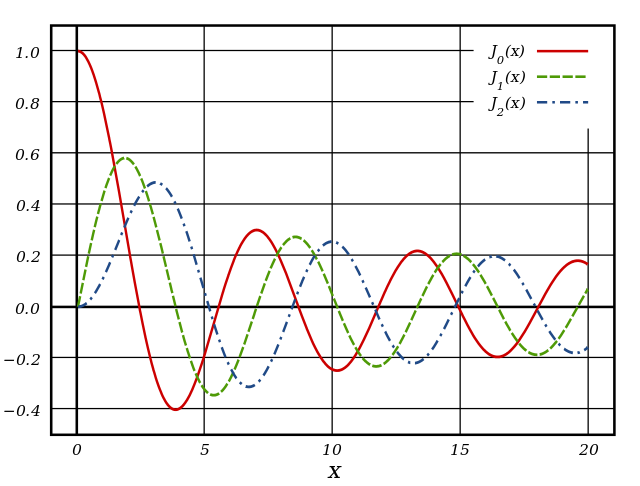 